Дата 9.06.2020Група: Е-71Професія: Електромонтажник силових мереж та електроустаткуванняМайстер в/н: Муханова О.В. Viber 0953594953  е-mail: mukhanova.olgha@mail.ruУрок 29Тема програми Т-2 Самостійне виконання робіт електромонтажника силових мереж та електроустаткування, складністю 3-го розряду Тема уроку: «Кваліфікаційна пробна робота»Мета уроку:Навчальна: закріплення вмінь і навичок учнів при виконанні робіт 3-го розряду з професії електромонтажник силових мереж та електроустаткуванняРозвиваюча: розвивати аналітичне мислення і здатність приймати швидкі виробничі рішення при виконанні робіт 3-го розряду з професії електромонтажника силових мереж та електроустаткуванняВиховна: виховувати почуття відповідальності за виконання навчальних завдань, бережливе ставлення до інструменту та матеріалу, виробничу санітарію та гігієну                                       Структура уроку:Інструктаж з ОП та БЖД  Одягти спецодяг. Підготувати інструмент, пристосування, відповідні засоби індивідуального захисту. Підготувати засоби підмащування, які будуть використовуватись під час роботи, виготовлені згідно з планом виконання робіт (ПВР). Перевірити справність інструмента, пристосувань і відповідність їх правилам охорони праці.  Впевнитись в достатньому освітленні робочої зони. При необхідності користуватись переносними електролампами з захисними сітками напругою 42 В - в приміщеннях без підвищеної небезпеки та 12 В - в особливо небезпечних.  Прибрати з робочої зони непотрібні предмети. Поли на робочому місці повинні бути сухими та чистими.Забороняється виконувати електромонтажні роботи в неосвітлених або затемнених місцях.Подачу напруги для випробування реле, автоматів, вимикачів та інших приладів і апаратів необхідно виконувати за вказівкою керівника робіт після перевірки правильності виконання робіт. Під час монтажу тросових проводок їх остаточний натяг слід виконувати із застосуванням спеціальних натяжних пристроїв та тільки після встановлення проміжних підвісок. Вмикати в мережу електроінструмент, прилади освітлення та інші струмоприймачі дозволяється тільки за допомогою спеціальних пускових (вмикаючих) апаратів та приладів (магнітні пускачі, рубильники та інше). Після закінчення робіт електромонтажник повинен прибрати робоче місце. Інструмент, пристосування, засоби індивідуального захисту скласти у відведене для них місце. Зняти спецодяг, спецвзуття, помити руки, обличчя з милом, при можливості, прийняти душ. Доповісти майстру про всі недоліки, які мали місце під час роботи.Організація робочого місця 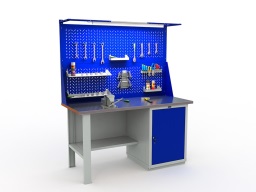 На робочому місці повинен бути зразковий порядок: інструменти, пристосування ( дозволяється користуватися лише справним інструментом) необхідно розміщувати на відповідних місцях, туди ж треба класти інструмент після закінчення роботи з тим ,що на робочому місці не повинно бути нічого зайвого, не потрібної для виконання даної роботи. Правильна організація робочого місця забезпечує раціональні рухи працюючого і скорочує до мінімуму витрати робочого часу на відшукання та використання інструментів і матеріалів. Обладнання та утримання робочого місця повинно строго відповідати всім вимогам охорони праці, техніки безпеки, виробничої санітарії і гігієни та виключати можливість виникнення пожежі.Виконання пробної кваліфікаційної роботи (завдання вказані в таблиці під кожним прізвищем). Вам необхідно розробити інструкційно-технологічну карту за запропонованими завданнями. Приклад інструкційно-технологічної карти додається.(Прізвище ім’я по батькові пише кожний учень своє) Інструкційно-технологічна картаНА ВИКОНАННЯ ІНСТРУКЦІЙНО-ТЕХНОЛОГІЧНОЇ КАРТИ ВАМ НАДАЄТЬСЯ 3(ТРИ) ДНІ РОБИТЕ ЗАВДАННЯ В ЕЛЕКТРОННОМУ ВИГЛЯДІ.ПІСЛЯ ВИКОНАННЯ ПРИСЛАТИ  ВViber 0953594953е-mail: mukhanova.olgha@mail.ruМайстер в/н                    О.В. Муханова№ з/пПрізвище ім’я по батьковіЗавдання1Вал Едуард МиколайовичМонтаж мереж заземлення і занулюючих пристрорїв.2Діденко Валерія Володимирівна Пробивання отворів механізованим інструментом3Євдокимов Анатолій РомановичМонтаж електроустановочних виробів.4Задорожня Катерина МихайлівнаУстановлення відгалужувальних коробок для кабелів5Замлілий Максим ОлександровичЗабивання  проходів для  всіх видів проводок і шин заземлення через стіни і перекриття6Зуй Віталій Миколайович Пробивання отворів механізованим інструментом.7Кузьмін Андрій ОлександровичУстановлення відгалужувальних коробок для проводів8Кушнаренко Дмитро ГеннадійовичЗабивання  проходів для  всіх видів проводок і шин заземлення через стіни і перекриття9Мелешко Богдан ВолодимировичМонтаж мереж заземлення.10Молдавський Кирило ФедоровичДемонтаж розподільних пунктів відкритого типу11Пархоменко Пантелеймон ОлеговичМонтаж занулюючих пристрорїв.12Петегирич Діана Іванівна Демонтаж простих пускорегулювальних приладів13Севастьянов Артем ВолодимировичЗварювання шин заземлення та приварювання їх до скоб, деталей кріплення.14Сологуб Оксана АнатоліївнаУстановлення відгалужувальних коробок для кабелів і проводок.15Степаненко Марія ДмитрівнаДемонтаж простих пускорегулювальних апаратів і приладів.16Стеценко Руслан ЕдуардовичПробивання отворів механізованим інструментом17Стойко Даніїл ВалерійовичМонтаж мереж заземлення і занулюючих пристроїв18Тесленко Анастасія ВолодимирівнаДемонтаж розподільних пунктів закритого типу19Бутиріна Оксана СергіївнаРізання кабелю розрахованого на напругу до 10кВ20Сапсай Анна Валеріївна Зварювання шин заземлення та приварювання їх до скобЗаголовна частинаЗаголовна частинаПрофесія:7241 Електромонтажник силових мереж та електроустаткуванняТема програми Т-2 Самостійне виконання робіт електромонтажника силових мереж та електроустаткування 3-го розрядуТема програми Т-2 Самостійне виконання робіт електромонтажника силових мереж та електроустаткування 3-го розрядуКваліфікація3 розрядУчнівська норма часу на виконання:6 годинТема уроку:Монтаж світильників (ТЕМА В КОЖНОГО СВОЯ)ОСНОВНА ЧАСТИНАОСНОВНА ЧАСТИНАОСНОВНА ЧАСТИНАОСНОВНА ЧАСТИНАОСНОВНА ЧАСТИНАЗміст завдання та послідовність його виконанняЗміст завдання та послідовність його виконанняОбладнання, інструменти, пристосуванняТехнічні умови і вказівки щодо виконання переходів, операційЕскізи, рисунки, схемиОперації та порядок їх виконанняІнструкційні вказівки і поясненняОбладнання, інструменти, пристосуванняТехнічні умови і вказівки щодо виконання переходів, операційЕскізи, рисунки, схемиОрганізація робочого місця.1. Принести все необхідне для роботи, приготувати інструмент, матеріали.2. Підготовка вимикачів, перемикачів та штепсельних розеток  Пасатижі, ніж для зняття ізоляції, набір викруток, перфоратор, кусачки, лазерІнструмент розкласти по праву руку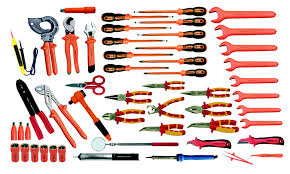 2.Підготовчий етап:Читання схеми розташування на стелі світильниківСхема1.Прочитати схему розташування світильників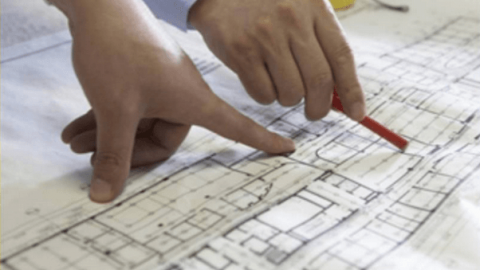 3.Монтаж світильниківпасатижі; викрутка;дриль;монтажний ніж; дриль;Основний практичний етапПросвердліть отвір під дюбель,бурим перфоратором отвори діаметром 6 мм. Якщо ж у вас дерев'яні перекриття, то прикріпити підставу світильника можна безпосередньо, саморізами.Підключаємо накладний світильник до живлячої кабелю.Дана модель, хоча і має три лампи, розрахована на підключення до Одноклавішний вимикача, іншими словами, вона, при включенні спалахує відразу вся. З стелі при цьому має виходити два (фаза + нуль) або три (фаза + нуль + заземлення) дроти, схема електропроводки. Фіксуємо світильник на стелі.Після завершення підключення живлячих проводів до клеми, кріпимо підставу до стелі. Для цього, можна скористатися кріпленням з комплекту поставки, або використовувати свій, в даному випадку дюбель-цвяхи.В пророблені в стелі отвору поміщаємо дюбелі-пластикові пробки. Після чого, прикладаємо до стелі світильник, поєднуючи монтажні отвори підстави з тими, що ми виконали в стелі і вкручувати саморізи.Встановлюємо лампи.Наступним етапом акуратно встановлюємо лампи в патрони світильника.Перевіряємо роботу світильника.Коли лампи встановлені, ще раз уважно оглядаємо світильник, всі контакти, місця підключень, положення ламп і т.д., шукаємо можливі неполадки, розриви, погані контакти і т.д.Після того як переконалися в надійності всієї конструкції і контактів, можна включити подачу електрики і перевірити роботу світильника і правильність підключення. Якщо все в порядку, все лампи загоряться.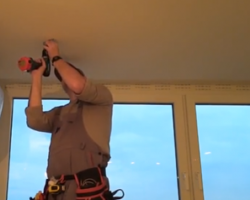 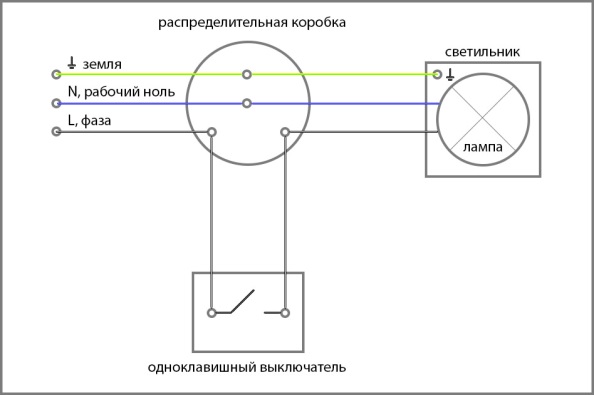 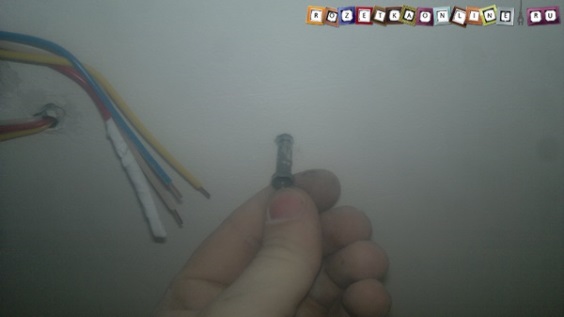 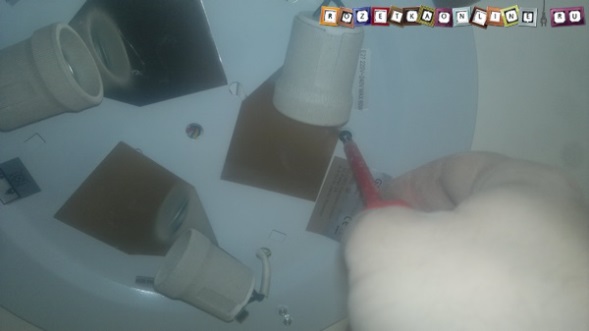 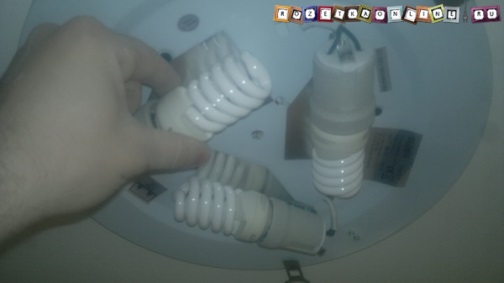 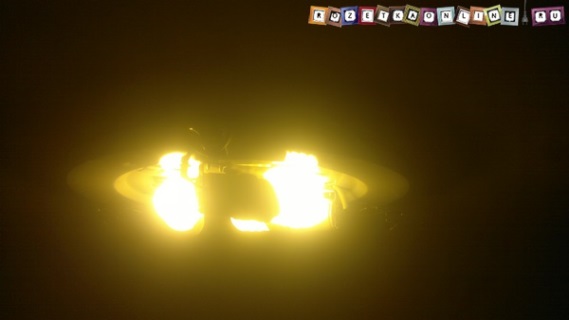 